VSTUPNÍ ČÁSTNázev moduluPlynová zařízeníKód modulu36-m-3/AL67Typ vzděláváníOdborné vzděláváníTyp moduluodborný teoretickýVyužitelnost vzdělávacího moduluKategorie dosaženého vzděláníH (EQF úroveň 3)L0 (EQF úroveň 4)Skupiny oborů36 - Stavebnictví, geodézie a kartografie39 - Speciální a interdisciplinární oboryKomplexní úlohaObory vzdělání - poznámky36-52-H/01 Instalatér36-52-H/02 Mechanik plynových zařízení39-41-L/02 Mechanik instalatérských a elektrotechnických zařízeníDélka modulu (počet hodin)48Poznámka k délce moduluPlatnost modulu od30. 04. 2020Platnost modulu doVstupní předpokladyNavazuje na modul Základy plynárenství.JÁDRO MODULUCharakteristika moduluvlastnosti topných plynůdoprava a rozvod plynuregulace tlaku plynuŽáci se seznámí s jednotlivými druhy plynových spotřebičů z hlediska rozdělení, použití a umístění.Seznámí se s jejich zabezpečením a umístěním.Žáci poznají základní kritéria rozdělení spotřebičů, druhů hořáků a kotelen.Tento modul navazuje i na praktickou část, ve které se žáci seznámí s materiálem a způsoby napojení jednotlivých spotřebičů.Očekávané výsledky učeníOčekávané výsledky učení vycházejí z RVP.Žák:charakterizuje jednotlivé druhy plynoměrůpopíše způsoby umístění a připojení plynoměrůvysvětlí zvláštnosti připojování u propan-butanupopíše princip a použití zabezpečovacích a regulačních zařízení spotřebičůobjasní povinné schvalování plynových spotřebičůpopíše rozdělení a jednotlivé typy plynových hořákůpopíše rozdělení a jednotlivé typy plynových spotřebičůorientuje se v základních principech připojení a umístění plynových spotřebičůdokáže objasnit provoz odběrných plynových zařízenípopíše  připojení spotřebičů ke komínům a o provedení kouřovodůuvede druhy názvosloví a provedení komínůorientuje se v základních principech připojení a umístění plynových spotřebičů ke komínůmpopíše úkony při přestavbě a výměně plynových spotřebičů a plynovodní sítěpopíše postup při zřizování plynových odběrných zařízenípopíše požadovanou dokumentaci pro zřízení plynových odběrných zařízeníObsah vzdělávání (rozpis učiva)Obsahově je modul vytvořen pro základní orientaci v plynových spotřebičích, druzích hořáků, způsobu a druhu měření plynu.Modul rovněž obsahuje možnosti odvodu kouřových plynů, postupy při záměně druhu nebo tlaku plynu, včetně postupu při zřizování plynových odběrných zařízeníUčební činnosti žáků a strategie výukyRealizuje učitelVýklad s praktickými ukázkami, případně učebními pomůckami. Vhodné je i doplnění výkladu digitální technikou, problémovými úlohami, odbornou diskuzí s žáky.Realizuje žáksleduje odborný výklad vyučujícího a pracuje s informacemi z výkladupracuje s vhodnými učebnicemi a odbornými časopisy (vyhledává informace dle zadání, samostatně studuje, případně provádí ze zadaných kapitol výpis)využívá internetové zdrojevyhledává a ověřuje si doplňující informace získané z elektronických zdrojůpracuje s informacemi v kolektivuZařazení do učebního plánu, ročníkModul se doporučuje vyučovat ve 2. a 3. ročníku, v předmětu Plynárenství, případně v Odborném výcviku.VÝSTUPNÍ ČÁSTZpůsob ověřování dosažených výsledkůÚstní zkoušení – náhodně vylosované nebo vyučujícím zadané 3 otázky (jedna otázka odpovídá jednomu výsledku učení). Žák zodpoví všechny zadané otázky a případné doplňující otázky vyučujícího.neboPísemná zkouška – průřezový test ze všech výsledků učení.Kritéria hodnoceníPro ústní zkoušku:každá otázka je hodnocena 5 body (celkem 15 bodů za zkoušku). Hodnotí se úplnost a věcná správnost odpovědi. Počet získaných bodů určí zkoušející na základě standardní klasifikační stupnice školy. Ke splnění ústní zkoušky musí žák získat alespoň 45 % bodů (tj. 7 bodů).Pro písemnou zkoušku:Každá otázka je hodnocena adekvátním počtem bodů. Hodnotí se úplnost a věcná správnost odpovědi. Ke splnění písemné zkoušky musí žák získat alespoň 45 % celkového bodového ohodnocení.Doporučená literaturaNOVÁK, Rudolf. Instalace plynovodů pro učební obor instalatér. Vyd. 5., přeprac. Praha: Sobotáles, 2002. ISBN 80-85920-89-1.NESTLE, Hans. Příručka zdravotně technických instalací. Praha: Europa-Sobotáles, 2003. ISBN 80-86706-02-8.PoznámkyObsahové upřesněníOV RVP - Odborné vzdělávání ve vztahu k RVPMateriál vznikl v rámci projektu Modernizace odborného vzdělávání (MOV), který byl spolufinancován z Evropských strukturálních a investičních fondů a jehož realizaci zajišťoval Národní pedagogický institut České republiky. Autorem materiálu a všech jeho částí, není-li uvedeno jinak, je Karel Kovářík. Creative Commons CC BY SA 4.0 – Uveďte původ – Zachovejte licenci 4.0 Mezinárodní.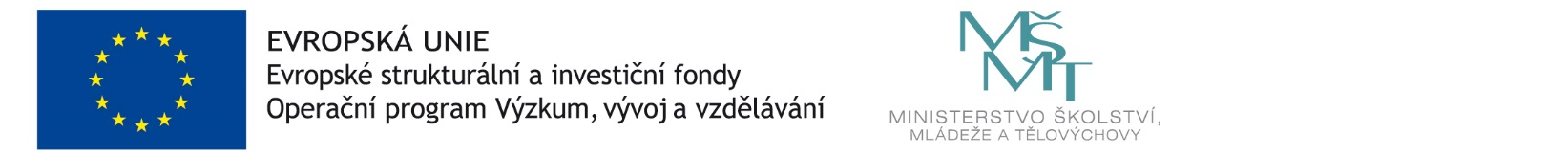 